PERBEDAAN HASIL BELAJAR SISWA MENGGUNAKANWEB DENGAN PEMBELAJARAN MENGGUNAKANVIDEO PADA MATA PELAJARAN EKONOMI		KELAS  X SMA SWASTA PEMBANGUNANGALANGSKRIPSIOleh: DWI AYU FAIDAHNPM 171324007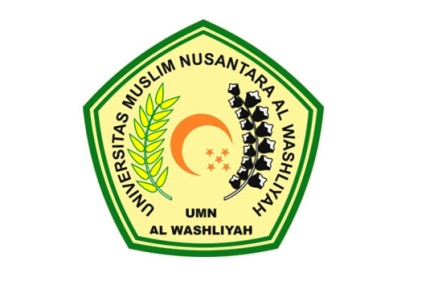 FAKULTAS KEGURUAN DAN ILMU PENDIDIKAN UNIVERSITAS MUSLIM NUSANTARA AL WASHLIYAH MEDAN 2021PERBEDAAN HASIL BELAJAR SISWA MENGGUNAKANWEB DENGAN PEMBELAJARAN MENGGUNAKANVIDEO PADA MATA PELAJARAN EKONOMIKELAS  X SMA SWASTA PEMBANGUNANGALANGSkripsi ini Diajukan untuk Melengkapi Tugas-tugas dan Memenuhi Syarat-syarat untuk Memperoleh Gelar Sarjana PendidikanPada Jurusan Pendidikan Ilmu Pendidikan SosialProgram Studi Pendidikan EkonomiOleh: DWI AYU FAIDAHNPM 171324007FAKULTAS KEGURUAN DAN ILMU PENDIDIKAN UNIVERSITAS MUSLIM NUSANTARA AL WASHLIYAH MEDAN 2021